PE With Mr WhitfordThis term Mr Whitford has been delivering a variety of sports and activities across the whole school.Reception class has shown great enthusiasm and determination throughout their lessons. They have been on a series of adventures developing fundamental skills, such as throwing and catching and spatial awareness. They have searched the Seven Seas for treasure, explored Space and even had a birthday party!Year 1&2 children have focused on Net/Wall activities and Invasion games: Net/Wall Activities – developed accuracy and control when throwing a ball into space, trying to beat an opponent. Invasion games – developed throwing and catching as well as skills required to work in a team effectively. The children have worked really hard and encouraged each other throughout.Year 3&4 children have enjoyed working on Net/Wall activities and Netball this term:Net/Wall activities- children have focused on striking a ball over a net into space. They developed their hand-eye coordination, accuracy and control when doing this. Netball - I have been really impressed with how the class has come on, particularly with the quality of their passing and moving into space to outwit opponents. Year 5&6 children have shown great determination in tennis and hockey. Tennis - Children showed great determination when working on control in tennis. It was great to see so much encouragement between the children.Hockey they have worked on passing, stopping, shooting and tackling, and applying the skills to small-sided games. 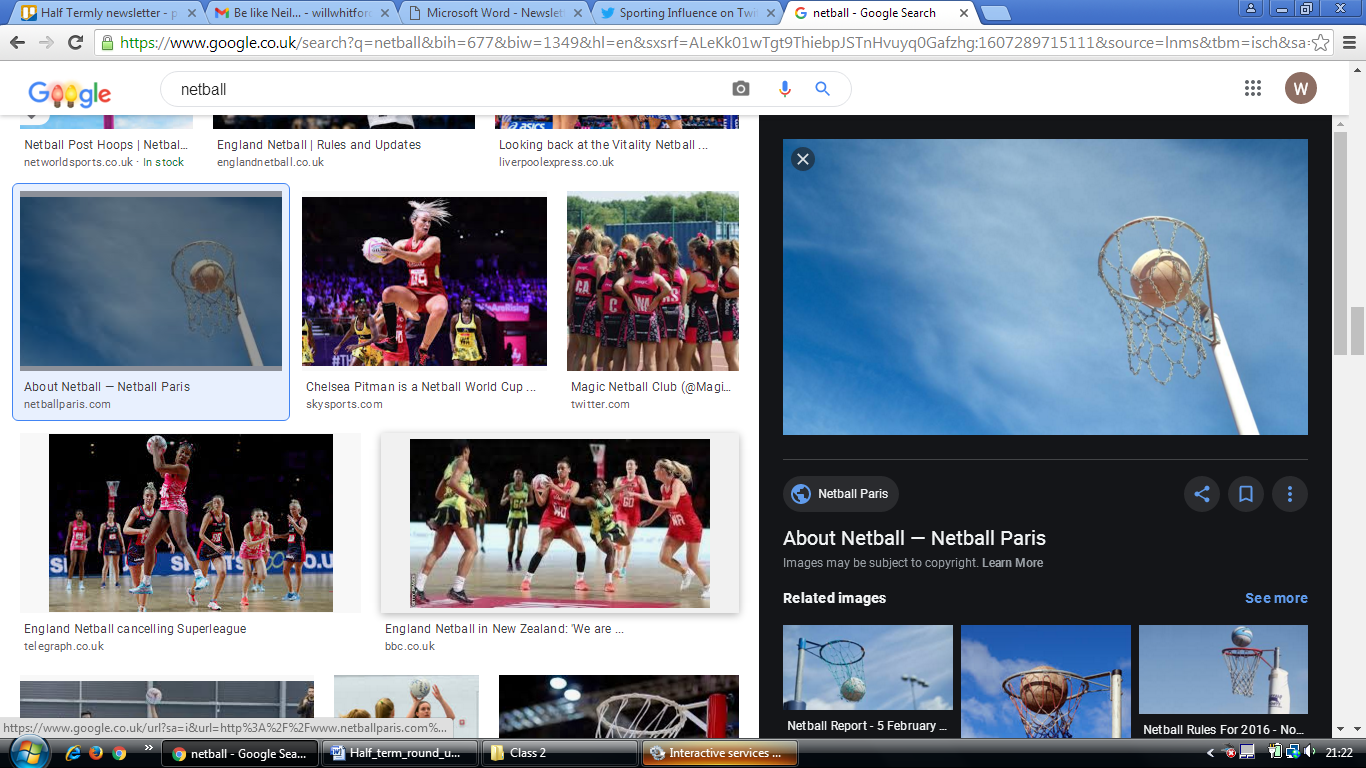 